Додаток 1ПЕРІОД ВІДЕОСЕМІНАРУ:Додаток 2ПРОГРАМА СЕМІНАРУ:1. ЕЛЕКТРОННЕ БРОНЮВАННЯ ПРАЦІВНИКІВ І ТРУДОВІ ВІДНОСИНИ: як в електронному кабінеті бронювати працівників, автоматичне продовження строку дії відстрочок від призову на військову службу (зразок посвідчення), нова процедура продовження відстрочки на 2 місяці, уточнений порядок бронювання працівників агросектору, помилки при бронюванні військовозобов’язаних в агросекторі, зупинка та відновлення нарахування середньої мобілізованому, нові категорії військовозобов’язаних для бронювання, військовий облік на підприємстві, військовий облік жінок добровільний, погодинні розцінки/лікарняні/декретні, спрощені відносини трудового договору, робота з нефіксованим робочим часом, відпустка без збереження заробітної плати, розрахунок відпускної середньої, додаткова відпустка за роботу за комп’ютером, грошова компенсація за невикористані щорічні відпустки, строковий трудовий договір (зразок), індексація зарплати, відміна форми 10-ПОІ про працевлаштування осіб з інвалідністю, подання в ДПС повідомлення про укладення ЦПД-договору, медогляд працівників під час воєнного стану, перевірки Держпраці протягом воєнного стану, підвищені штрафи за порушення трудового законодавства, трудові адмінштрафи2. ЗМІНИ В ОПОДАТКУВАННІ АГРОСЕКТОРУ: підтвердження неможливості виконання податкових зобов’язань, від 5 до 50% штрафу за несвоєчасну сплату податків під час війни, відповідальність за несвоєчасне подання або за неподання податкової звітності, штраф і пеня після подання уточнюючої податкової звітності, відповіді на запити ДПС під час воєнного стану, скарга на ППР чи інше рішення ДПС, чи обов’язкова перереєстрація підприємства з тимчасово окупованої території, Довідка-підтвердження резидентства для уникнення подвійного оподаткування3. Бюджет – 2023: соціальні стандарти (мінімальні МЗП/ЄСВ, лікарняні, декретні, допомоги, аліменти), фінансування програм держпідтримки агросектору, кошти на 1 га та дотація на 1 корову через Державний аграрний реєстр, пільгове кредитування агросектору4. ОРЕНДА, ЕМФІТЕВЗИС І ВИКУП С.Г. УГІДЬ: особливості придбання с.г. угідь під час воєнного стану, спрощення продажу землі для садівництва і ведення ОСГ, зміни у оформленні прав оренди с.г. угідь, оновлений Типовий договір оренди землі, припинення нарахування орендної плати за землю на окупованій території, згода засновників на припинення договору оренди землі, автоматичне поновлення договорів оренди с.г. угідь, індексація орендної плати, ризик розірвання договору оренди землі через не проведення індексації, зміна форми виплати орендної плати за с.г. угіддя, виплата орендної плати грошовим переказом або в депозит нотаріуса, виплата орендної плати на користь громадян країни-агресора, способи оформлення виплати орендної плати грошима, зміна орендодавця після виплати орендної плати наперед, виплата аліментів з орендної плати, спільна с.г. діяльність (договір, оподаткування та облік)5. ОПОДАТКУВАННЯ ДОХОДІВ ПРАЦІВНИКІВ І ПАЙОВИКІВ: щомісячна єдина звітність з ПДФО, ЄСВ та ВЗ, нова форма податкового зарплатного розрахунку з 4-го кварталу, несвоєчасно виплачена зарплата в 4ДФ (приклад), незарплатні доходи в 4 ДФ (приклади – нецільова допомога, ЦПД, аліменти, затримка зарплати), коригування зарплати на лікарняні в Д1 (приклад); померлий працівник в Д1, 4ДФ, Д5 (приклад); виправлення помилок в ДФ (приклад), нарахування дивідендів при збитках, сплата ЄСВ із середнього заробітку мобілізованим, оновлений банківський контроль сплати ЄСВ6. ПОДАТОК НА ДОДАНУ ВАРТІСТЬ: посилення блокування ПН/РК, ціна реалізації с.г. продукції нижче собівартості; ПН подана на реєстрацію своєчасно, але зареєстрована з простроченням; штрафи за нереєстрацію/несвоєчасну реєстрацію ПН/РК, ПН лютого-травня зареєстровані 15.07.2022 р., рекомендований час подання ПН/РК на реєстрацію в ЄРПН, наслідки блокування ПН для постачальника/покупця, заблоковані ПН в обліку покупця, період відображення розблокованих ПН у ПДВ-декларації, період включення РК у ПДВ-декларації/Уточнюючому розрахунку, період відображення відкладеного податкового кредиту, право на ПК з ПДВ на підставі первинних документів відсутнє, розблокування ПН на автоперевезення, які помилки в ПН виправляти не обов’язково, виправлення помилок у заголовній частині ПН (назва, код, ІПН), коригування помилки в даті та номері ПН (приклад), складання РК до ПН при зміні ціни (приклад), анулювання помилково зареєстрованої ПН (фрагмент), «помилкова» податкова накладна заблокована, коригування помилки в ставці ПДВ (приклад), отримання помилково перерахованих коштів, виправлення помилки в РК (приклад), чи можна не розблоковувати помилковий РК, Скарга в додатку Д7 до ПДВ-декларації на продавця за помилку в ПН, поява переплати після подання уточнюючого ПДВ-розрахунку на зменшення (приклад), повернення переплати з ПДВ, від’ємне значення у ПДВ декларації (використання, ризики блокування), виправлення помилки в уточнюючому ПДВ-розрахунку, виправлення помилки від’ємного значення ПДВ (приклад), ПН на дотаційну с.г. продукцію та додаток ДС 8 до ПДВ-декларації, підтвердження статусу платника ПДВ у контрагента, штрафи за неподання 20-ОПП під час воєнного стану не застосовуються7. ЗАПРАВКА ТЕХНІКИ ТА Використання пального: заправка чужої підрядної техніки, уникнення акцизу при відпуску пального, оренда с.г. техніки з персоналом (договір, акти, ПН), використання пального при оренді техніки з екіпажем/без екіпажу, нормування і облік витрат ПММ, Заявка на переміщення пального під час війни, ліцензування зберігання пального під час війни, Заява на збільшення обсягу зберігання пального (зразок), подання повідомлення про черговий платіж за паливну ліцензію, імпорт пального для власних потреб, повернення акцизу на пальне, штрафи за порушення при фактичних перевірках обігу пального під час війни8. ЄДИНИЙ ПОДАТОК 4-Ї ГРУПИ ТА ПЛАТА ЗА ЗЕМЛЮ: землі в суборенді єдинника 4-ї групи, плата за землю в оренді засновника ФГ, земельні ділянки під будівлями і дворами9. ПОДАТОК НА НЕРУХОМІСТЬ І ЕКОЛОГІЧНИЙ ПОДАТОК: зменшення податку на нерухоме майно за воєнний період (приклад), будівля надана для потреб ЗСУ, оновлена форма декларації з екологічного податку10. ТОРГІВЛЯ ВЛАСНОЮ ПРОДУКЦІЄЮ І ВАЛЮТНІ ОБМЕЖЕННЯ: зміни в Положення про касові операції, перехід торговців на безготівкові платежі, реалізація власної с.г. продукції на ринках (розрахункові книжки та готівкові обмеження), нові валютні правила від НБУ, валютний контроль ЗЕД-розрахунків11. товарно-транспортна накладна, ОБЛІК І ЗВІТНІСТЬ: скасування штрафів за порушення у сфері вантажоперевезень, ТТН як бухгалтерський і транспортний документ, ТТН оформлена з дефектами, правильне заповнення реквізитів ТТН (зразок), дата ТТН і видаткової накладної різні, електронні ТТН, відповідальність за габаритно-вагові порушення, Дозвіл на рух великогабаритних вантажів, вагові різниці (лишки) при розвантаженні, нестачі зерна при транспортуванні, нові правила заповнення платіжок для сплати податків і зборів, зміни до Закону про бухоблік і порядку інвентаризації в дії, штрафи за порушення строків оприлюднення звітності скасовано, відсотки за депозитом/ поворотна і безповоротна допомога, новий порядок інформування про бенефіціарів, зразок структури власності кінцевих бенефіціарів ФГ, статистична звітність – 2023, порядок відновлення діяльності підприємства після призупинки, фіксація збитків під час війни, списання зіпсованих посівів внаслідок бойових дій (приклад), амортизація переданого на ЗСУ транспорту, облік повітряних дронів, аудит відповідальності замість перевірок пожежної безпеки12. СУДОВА ПРАКТИКА: у своєму рішенні ДПС має вказати документи для розблокування ПН/РК, перевірка залишків товару при бюджетному відшкодуванні ПДВ, податкові перевірки під час карантинного мораторію незаконні, зупинка стягнення штрафу Держпраці, виплата лікарняних за рахунок роботодавця (а не ФСС), без ТТН немає права на податковий кредит з ПДВ і на витрати, штрафи за перевищення габаритно-вагових параметрів, правильно оформлена первинка ще не свідчить про реальність операціїДодаток 3ЗМІСТ СПЕЦІАЛЬНОГО ВИПУСКУ ГОТОВИХ РІШЕНЬ«Розблокування ПН/РК (пояснення), відповіді на запити ДПС, підряд і оренда техніки, документування витрат пального, воєнний трудовий договір і каса, облік загиблих посівів і компенсація збитків»Додаток 4УМОВИ УЧАСТІ ТА ВАРТІСТЬВідеосемінар коштує 900 грн. з учасника. Вартість включає Довідник бухгалтера «Електронне бронювання, посилення блокування ПН/РК, нова зарплатна звітність, оренда і викуп с.г. угідь, ТТН і ЗЕД-розрахунки, зміни в обліку» № 5/2022 (Додаток 2).Кожен учасник додатково може придбати Спеціальний випуск готових рішень «Розблокування ПН/РК (пояснення), відповіді на запити ДПС, підряд і оренда техніки, документування витрат пального, воєнний трудовий договір і каса, облік загиблих посівів і компенсація збитків» № 5/2022 (зміст в Додатку 3, вартість – 250 грн.).УВАГА! Скористайтесь ЗНИЖКАМИ! Для постійних Клієнтів Центру професійних бухгалтерів вартість відеосемінару знижено: 900 грн. – 800 грн. (!) (табл.).АКЦІЯ «ДОСТУП ДО АКТУАЛЬНИХ ПИТАНЬ ПРАКТИКИ» за ціною 2500 ГРН! У вартість підписки входить річний доступ до розділу «Актуальні питання практики» на сайті Центру професійних бухгалтерів: cpau.kiev.ua.Оформивши підписку, Ви матимете можливість швидкого пошуку матеріалів семінарів/відеосемінарів/вебінарів Центру з 2018 року. Це дозволить заощадити Ваш час і кошти.Акція діє з 01 листопада до 31 грудня 2022 року!Не чекайте конкретної дати, реєструйтесь вже зараз!УВАГА! ПОРЯДОК ПРОВЕДЕННЯ РОЗРАХУНКІВ!Оплачуючи послуги Центру професійних бухгалтерів, учасник погоджується на застосування сторонами електронних документів із накладенням електронних підписів.«Оригіналом електронного документа вважається електронний примірник документа з обов’язковими реквізитами, у тому числі з електронним підписом автора. Юридична сила електронного документа не може бути заперечена виключно через те, що він має електронну форму» (ст. 7-8 Закону від 22.05.2003 р. № 851-IV «Про електронні документи та електронний документообіг»).«Кваліфікований електронний підпис має таку саму юридичну силу, як і власноручний підпис (п. 3, 4 ст. 18 Закону України від 05.10.2017 р. № 2155-VIII «Про електронні довірчі послуги»).Безготівковий розрахунок здійснюється ВИКЛЮЧНО на ФОП Метелиця В.М!При безготівковому розрахунку за відеосемінар: отримайте в M.E.doc (або FlyDoc, СОТА, FREDO) та на електронну пошту Рахунок-фактуру ФОП Метелиця В.М. (ІН 2978215692) з накладеним ЕЦП і здійсніть оплату. Після оплати отримайте в M.E.doc (або FlyDoc, СОТА, FREDO) та на електронну пошту Акт прийому-передачі виконаних робіт ФОП Метелиця В.М. з накладеним ЕЦП та підпишіть його своїм ЕЦП.Якщо Вам потрібен паперовий Акт, роздрукуйте його з накладеним ЕЦП ФОП Метелиця В.М. в одному екземплярі, поставте власноручний підпис і печатку.При розрахунку готівкою або карткою за відеосемінар: здійсніть оплату через касу банку або банківський програмно-технічний комплекс самообслуговування (ПТКС) на території банку на ФОП Метелиця В.М. (ІПН 2978215692), п/р: UA893808050000000026007607794 у банку ПАТ «РАЙФФАЙЗЕН БАНК», м. Київ, МФО 380805. Призначення платежу: інформаційно-консультаційні послуги з бухгалтерського обліку.Отримайте квитанцію. Комісія банку за розрахунково-касове обслуговування сплачується додатково до вартості семінару.НЕ ПРИЙМАЮТЬСЯ ПЛАТЕЖІ: 1) НЕ ЧЕРЕЗ КАСУ БАНКУ 2) ЧЕРЕЗ НЕ БАНКІВСЬКИЙ ПТКС НЕ НА ТЕРИТОРІЇ БАНКУ!При оплаті підписки на 5 відеосемінари 2022 року: отримайте в M.E.doc (або FlyDoc, СОТА, FREDO) та на електронну пошту Рахунок-фактуру ФОП Метелиця В.М. (ІН 2978215692) з накладеним ЕЦП і здійсніть оплату. Після оплати і проходження 5-х відеосемінарів отримайте в M.E.doc (або FlyDoc, СОТА, FREDO) та на електронну пошту Акт прийому-передачі виконаних робіт ФОП Метелиця В.М. (15.12.2022 р.) з накладеним ЕЦП та підпишіть його своїм ЕЦП.Якщо Вам потрібен паперовий Акт, роздрукуйте його з накладеним ЕЦП ФОП Метелиця В.М. в одному екземплярі, поставте власноручний підпис і печатку.ПРИ ПОТРЕБі, ПЕРЕКОНЛИВО ПРОСИМО ПАПЕРОВІ ДОКУМЕНТИ надсилати УКРПОШТОЮ на адресу: 03127, вул. Дубініна Володі 2 кв. 49, м. Київ. Метелиці В.М.Порядок роботи з електронними рахунками і актами1. Рахунок на оплату семінару від ФОП В.М. Метелиця з накладеним ЕЦП надсилається за допомогою платформи ПТАХ в систему M.E.doc (або FlyDoc, СОТА, FREDO) та на електронну пошту.На електронну пошту рахунок приходить в листі з темою «Отримано документи з платформи ПТАХ» з пошти no-reply@ezvit.com.ua (див. рис.).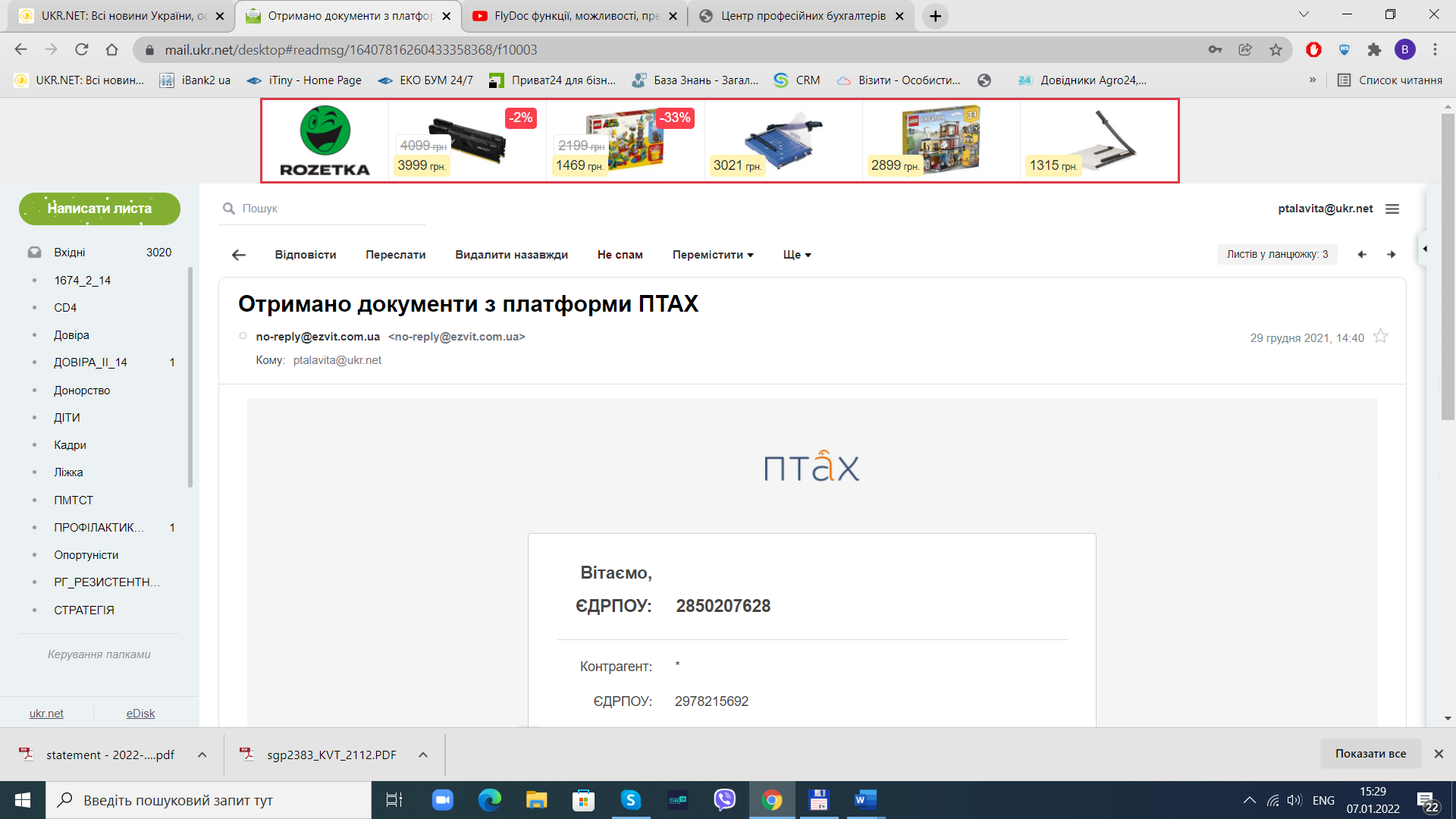 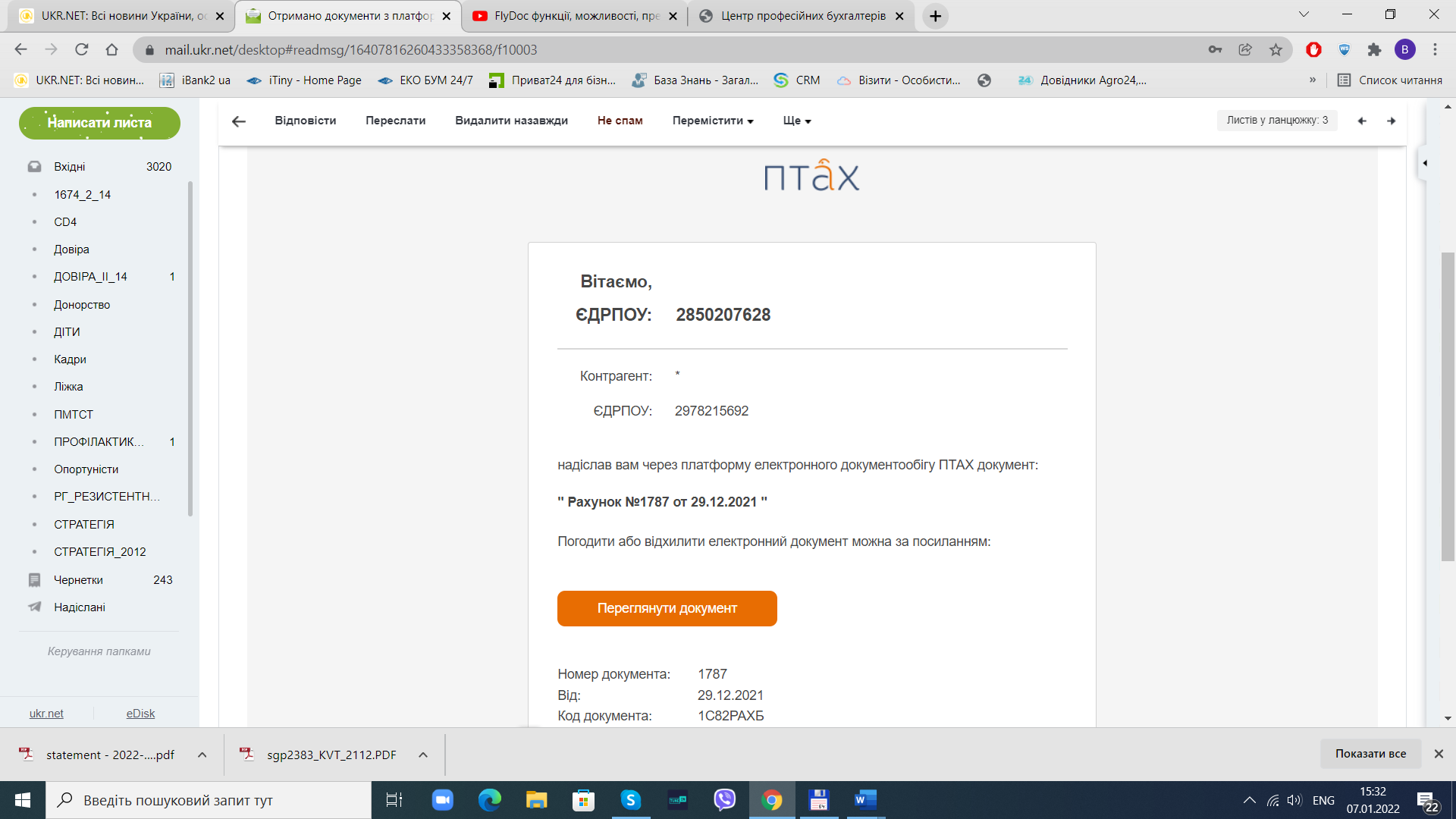 Якщо лист потрапив у спам, потрібно натиснути на кнопку «Не спам», щоб в подальшому не пропускати ці документи (вони будуть у папці «Вхідні»).Після натискання кнопки «Переглянути документ» відкривається рахунок на оплату, який необхідно погодити натисканням кнопки «Погодити документ» (див. рис.):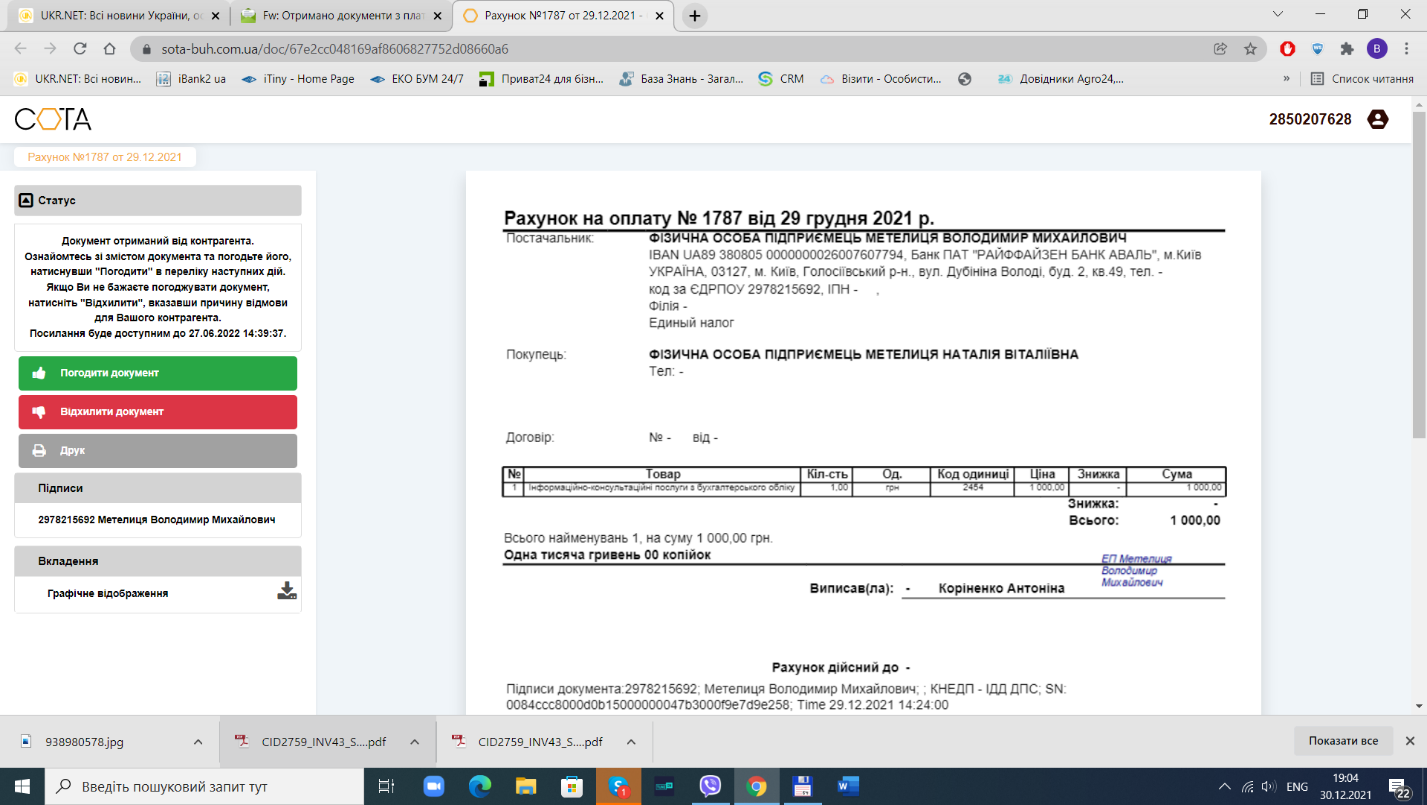 2. Після оплати рахунку за допомогою платформи ПТАХ в систему M.E.doc (або FlyDoc, СОТА, FREDO) та на електронну пошту надсилається акт надання послуг від ФОП В.М. Метелиця з накладеним ЕЦП.На електронну пошту акт надання послуг приходить в листі з темою «Отримано документи з платформи ПТАХ» з електронної пошти no-reply@ezvit.com.ua.Для накладення свого ЕЦП на акт надання послуг від ФОП В.М. Метелиця необхідно послідовно натиснути на кнопки: «Переглянути документ», «Погодити документ», «Підтвердити і відправити відповідь» та «Підписати, відправити квитанції» (див. рис.):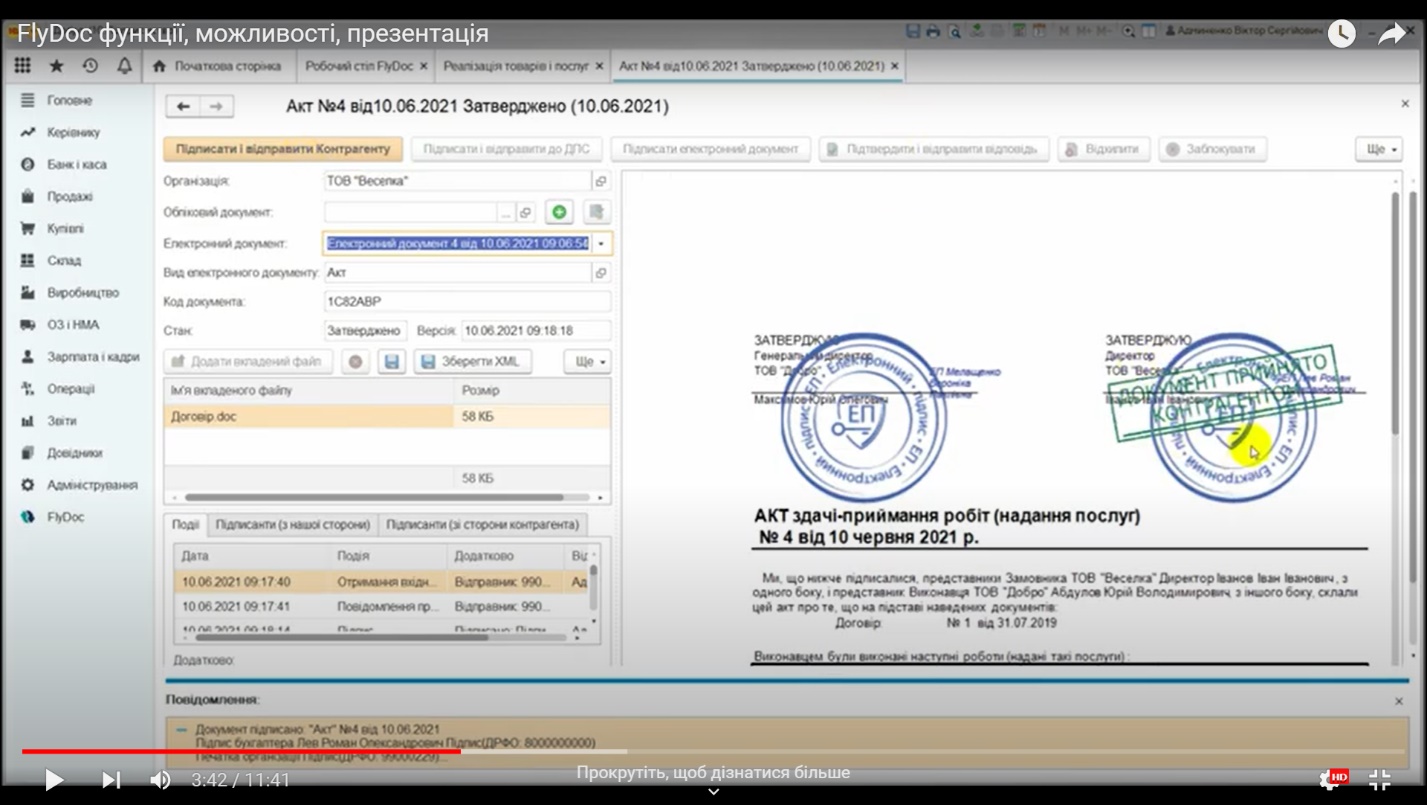 Основний період замовлення відео, літератури та проведення онлайн зустрічейОбластьРеєстрація за посиланням01 – 30 листопада 2022 р. Вінницька, Волинська, Дніпропетровська, Донецька, Житомирська, Закарпатська, Запорізька,Івано-Франківська, Київська, Кіровоградська, Луганська,Львівська, Миколаївська, Одеська,Полтавська, Рівненська,Сумська, Тернопільська, Харківська, Херсонська, Хмельницька, Черкаська, Чернівецька, Чернігівськаhttps://docs.google.com/forms/d/e/1FAIpQLSfq5YcXDGAnf14nlwb728L18-9zPlVxUvqR2rUJXn0Zt-OR_Q/viewform1. ВІДНОВЛЕННЯ РЕЄСТРАЦІЇ ЗАБЛОКОВАНИХ ПН/РК І ЛИСТУВАННЯ З ДПС3Пояснення для розблокування ПН(зразок)4Пояснення до скарги на рішення про відмову в реєстрації ПН (зразок)8Відповідь на запит органу ДПС щодо несвоєчасного подання декларацій з ПДВ (зразок)16Заява про неможливість виконання податкових зобов’язань (зразок)17Код УКТ ЗЕД в ПН при продажу посівів182. КОРИСТУВАННЯ С.Г. УГІДДЯМИ ТА ТЕХНІКОЮ ПІД ЧАС ВОЄННОГО СТАНУ19Підряд на вирощування товарної с.г. продукції (зразок договору, акту здачі-приймання виконаних робіт, акту визначення обсягу врожаю)19Протокол зборів засновників щодо призупинки виплати орендної плати за земельні ділянки пайовикам з 01.03.2022 р. (витяг)26Оренда вантажної техніки з персоналом (зразок договору, акту приймання-передачі техніки, акту приймання-передачі послуг оренди)29Подорожній лист службового автомобіля (зразок)33Акт списання пального (зразок)343. ТРУДОВІ ВІДНОСИНИ І КАСОВІ РОЗРАХУНКИ34Договір на виконання мобілізаційного завдання щодо вирощування і збору урожаю с.г. продукції (зразок)34Інформаційний лист для працівника при прийнятті на роботу (зразок)40Трудовий договір (зразок згідно нового трудового законодавства)42Прибутковий касовий ордер (зразок)47Видатковий касовий ордер (зразок)48Відомість на виплату готівки (зразок)484. ОБЛІК ЗАГИБЛИХ ПОСІВІВ49Акт про використання сидеральних добрив (зразок)49Акт обстеження та списання загиблих посівів (зразок)50Акт розподілу витрат на вирощування загиблої культури (зразок)51Зведена податкова накладна на загибель урожаю (фрагмент)52Бухгалтерський облік операцій зі списання загиблих посівів525. ДОКУМЕНТУВАННЯ ВОЄННИХ ЗБИТКІВ ДЛЯ ОТРИМАННЯ КОМПЕНСАЦІЇ53Наказ про зупинення експлуатації пошкоджених або знищених об’єктів (зразок)53Акт з визначення та відшкодування збитків власникам землі та землекористувачам (зразок)54Акт фіксації упущеної вигоди у зв’язку із неможливістю використання об’єктів нерухомості (зразок)55Звернення до ДСНС щодо розмінування (зразок)56Присутність на попередніх відеосемінарах Центру професійних бухгалтерів (листопад 2021 – жовтень 2022)/ВартістьПрисутність на попередніх відеосемінарах Центру професійних бухгалтерів (листопад 2021 – жовтень 2022)/ВартістьВартість відеосемінару (листопад – грудень 2022 р.), грн.Вартість відеосемінару (листопад – грудень 2022 р.), грн.Вартість відеосемінару (листопад – грудень 2022 р.), грн.Вартість відеосемінару (листопад – грудень 2022 р.), грн.Вартість відеосемінару (листопад – грудень 2022 р.), грн.ТестПрисутність на попередніх відеосемінарах Центру професійних бухгалтерів (листопад 2021 – жовтень 2022)/ВартістьПрисутність на попередніх відеосемінарах Центру професійних бухгалтерів (листопад 2021 – жовтень 2022)/ВартістьОсновна (входить Довідникпо семінару)Знижка (входить Довідникпо семінару)Знижка (входить Довідникпо семінару)Спеціаль-ний випуск (за ба-жанням)Рекомен-дована(входить Довідникпо семінару та Спец-випуск)CPA AgroПрисутністьНе були НА будь-яких ТРЬОХ з останніх чотирьох семінарів900ХХ2501150250ПрисутністьБули НА будь-яких ТРЬОХ з останніх чотирьох семінарівХ800Х2501050250Є договір на консультаційні послуги у 2022 роціЄ договір на консультаційні послуги у 2022 роціХХХХбез-коштовно(1 чол.)250